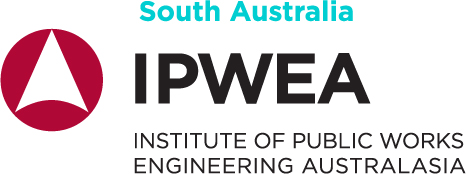 Guidebook forIPWEA SAExcellence Awards 2024Updated: February 9, 2024IntroductionThe Institute of Public Works Engineering Australasia, South Australian Division (IPWEA SA) presents Excellence Awards at its Annual Dinner each year to encourage and recognise excellence in the innovation, development, construction, and management of public works projects and the people involved.IPWEA SA now invites nominations for the 2024 Excellence Awards. Nominations should not be constrained by project size, as each project will be judged on its merits.The 2024 awards are related to achievements during 2023 and up to the closing date of applications i.e. the project must be completed and implemented, or the outcome presented to and supported by management during this period.The Excellence Awards will be presented at the 2024 Excellence Awards Dinner to be held on July 26, 2024 at the Intercontinental Hotel in Adelaide. Nominees are expected to attend the awards ceremony.Closing date for lodgement of entries: Tuesday May 7, 2024AimThe overall aim of the IPWEA (SA) Excellence Awards is to:Recognise public works practitioners who achieve innovation and best practice;Create awareness of the level of expertise, innovation, development and management of public works projects;Create awareness of the quality and diversity of public works projects in South Australia; andRecognise excellence demonstrated by IPWEA (SA) Members and individuals employed in the public works field.Benefits of NominatingThere are many benefits of being an IPWEA Excellence Awards nominee. These include:Recognition of your leadership, your team and your organisation;Recognition of innovation in the design, implementation and delivery of your project;Recognition of excellence of your team and your organisation by the professional sector;Recognition and acknowledgement of the effort and personal achievement of your staff involved in the project;This year’s Award Winners will automatically be qualified for entry for the National Excellence Awards at the International Public Works Conference in 2025; andFinalists will be publicly recognised.Excellence Awards CategoriesProject Based Excellence AwardsBest Public Works Project Under $2.0MBest Public Works Project $2.0M - $5.0MBest Public Works Project over $5.0MExcellence in Asset ManagementExcellence in Project InnovationExcellence in Water ProjectExcellence in Road SafetyExcellence in Environment & SustainabilityIndividual AwardsYoung IPWEA Emerging Leader AwardProfessional of the YearEligibility RequirementsProject Based Excellence Awards The 2024 awards are related to achievements during 2023 and up to the closing date of applications (May 7, 2024) i.e. the project must be completed and implemented, or the outcome presented to and supported by management during this period.The nominating organisation must have responsibility for design or delivery of a key component of the works being sought to be recognised as “excellence in public works”. The applicant must have responsibility for the works being submitted for consideration, and, where appropriate, ownership of, or significant input into the intellectual property involved.No project is too large or too small, with consideration being given to the size and resources of the organisation and its staff.Councils/organisations may only submit one entry per category. Projects eligible for more than one category may only be submitted for the most suitable category.Individual AwardsIndividual awards are available to members of Engineers Australia (EA) and/or the Institute of Public Works Engineering Australasia (IPWEA) who have displayed excellence in public works engineering or leadership.Nominations must be supported by two members of IPWEA and the CEO/Manager/Director of the nominating Organisation. Nominees must also consent to be nominated.Young IPWEA Emerging Leaders must also be under 35 years of age at the time of their nomination.Award Category Descriptions and GuidelinesBest Public Works Projects – 3 CategoriesUnder $2.0MBetween $2.0M and $5.0MOver $5.0MIn these categories the “Project” definition includes the concept development stage, detailed design, construction and, where appropriate, landscape establishment, and these costs must be included when determining the category of the submission.Excellence in Asset ManagementIn this category asset management projects include projects which contribute to enhanced asset management within, or across the organisation or public works engineering sector, including:Development of asset management plans;Innovative data collection and analysis techniques including GIS solutions or GIS linked systems; andComprehensive asset management services, i.e. integration of asset management principles across the organisation, particularly where the outcome influences the council/organisation’s service levels.Asset management projects (excluding civil works) which may have been constructed in response to asset management principles or plans also apply.Excellence in Project InnovationInnovation involves deliberate application of information, imagination and initiative in deriving greater or different values from resources and includes all processes by which new ideas are generated and converted into useful products. This award recognises innovation that creates significant advancement and improvement within the industry. The innovation can relate to a product, program, service and/or other initiative. The innovation must be replicable and of broad benefit to the industry and/or the community.Excellence in Water ProjectThis category seeks to recognise innovations in water projects (stormwater, wastewater and water supply). “Project” definition includes the concept development stage, detailed design, construction and, where appropriate, landscape establishment. Nominations may be made for any of the following types of projects: Operations, Maintenance, Capital Works, Management and Design and/or Construction.Excellence in Road SafetyRoad safety projects include civil works, community education programs, an integrated traffic management plan or other measures designed specifically to provide an improved road safety outcome through increased traffic flow or improved vehicle and/or pedestrian safety or other activity that improves road safety.Excellence in Environment & SustainabilityThis category includes projects with open space or community facility components where key outcomes have included environmental remediation and/or amenity enhancement and public accessibility and/or utilisation improvement. This category also encourages solutions and improvements in the sustainability of public works and services by showcasing and celebrating the latest innovations and success stories.This can include any new or refined project (i.e. approach, strategy, policy, application, project, model, service) or a product that has demonstrably improved the surrounding environment of public infrastructure and/or sustainability of public infrastructure or the sustainability of communities through public works and services (e.g. sustainable infrastructure, sustainable communities, responding to climate change).Young IPWEA Emerging LeaderThe Young IPWEA Emerging Leader Award exists to recognise and encourage young IPWEA Members who have demonstrated commitment to the profession and IPWEA. Their early endeavours show clear potential for future leadership growth within the public works industry. The award recognises success achieved rather than time served. Therefore the focus of the award is on career service to the public works profession rather than on any one single event, project, or service to IPWEA.Professional of the YearThis award recognises the performance of an individual IPWEA and/or Engineers Australia Member for leadership in the delivery of public works excellence in one or more of the following areas:The administration and management of a significant infrastructure project or service that has had a major positive impact on a local government and/or extended community.The administration and management of a program of works or services that collectively has had a major positive impact on a local government and/or extended community.Service in an appointed (non-elected) position on a board and or commission charged with the oversight of policy development and/or review of public works or infrastructure issues.Determining WinnersIPWEA SA shall coordinate the awards judging. Judging is based on an established points scoring system. Submission and Assessment Criteria Project AwardsProject Assessment CriteriaProject Awards SubmissionsAll submissions for Project Awards must be lodged online via this link:https://app.smartsheet.com/b/form/17093852d9c14f65a1e2cae3706cdadbWe advise that prior to submission you use the Excellence Awards Project Worksheet to prepare your application, gather and reference your supporting images, and review your application. The worksheet can then be used to “cut and paste” your submission into the online application. It can be found and downloaded from the IPWEA SA Library or found there at this link:https://www.ipwea.org/southaustralia/viewdocument/excellence-awards-project-worksheet?CommunityKey=2150c4e3-0255-4e84-9161-97c40f823da7&tab=librarydocumentsYoung IPWEA Emerging Leader AwardYoung IPWEA Emerging Leader Assessment CriteriaNB all criteria will be weighted equallyNominations must be supported by two members of IPWEA and the CEO/Manager/Director of the nominating Organisation. Nominees must also consent to be nominated.Emerging Leader Award SubmissionsAll submissions for the Emerging Leader Awards must be lodged online via this link:https://app.smartsheet.com/b/form/c01f926b56cd43598c1533c5d5b03995We advise that prior to submission you use the Excellence Awards Emerging Leader Worksheet to prepare your application, gather and reference your supporting images, and review your application. The worksheet can then be used to “cut and paste” your submission into the online application. It can be found and downloaded from the IPWEA SA Library or found there at this link:https://www.ipwea.org/southaustralia/viewdocument/excellence-awards-emerging-leader-w?CommunityKey=2150c4e3-0255-4e84-9161-97c40f823da7&tab=librarydocumentsProfessional of the Year AwardProfessional of the Year Assessment Criteria NB all criteria will be weighted equallyProfessional of the Year Award SubmissionsAll submissions for the Professional of the Year Award must be lodged online via this link:https://app.smartsheet.com/b/form/7eca698f0f8c4f009ef2c4f078e7bd87We advise that prior to submission you use the Professional of the Year Worksheet to prepare your application, gather and reference your supporting images, and review your application. The worksheet can then be used to “cut and paste” your submission into the online application. It can be found and downloaded from the IPWEA SA Library or found there at this link:https://www.ipwea.org/southaustralia/viewdocument/excellence-awards-professional-of-t?CommunityKey=2150c4e3-0255-4e84-9161-97c40f823da7&tab=librarydocumentsTerms and ConditionsThe judging panel can, at their discretion, choose to move an award between categories if they deem that there is a more suitable category for the project.Projects can only be submitted once to the most suitable category.The judges’ decisions are final.It is at the judges’ discretion as to whether an award or commendation will be awarded, or the category withdrawn.The Primary Contact and/or employing organisation must have responsibility for design or delivery of a key component of the works for which they are seeking recognition in the nomination. Mere involvement in a project is insufficient; the applicant must have responsibility for the works being submitted for consideration and, where appropriate, ownership of and/or significant input into the intellectual property involved.It is expected that a representative from the organisation submitting the nomination for the award will attend the awards dinner at their own cost.Overall Quality of the SubmissionProject Objectives & OutcomesInnovationBenefitsSustainabilityWeight -10%Weight - 35%Weight - 15%Weight - 20%Weight - 20%300 word limit250 word limit300 word limit300 word limitDoes the submissionlogically address the award criteria?How and why was the project developed?Is there evidence of originality or a new approach?What were the real benefits of the project (eg economic, financial, social, environmental, safety, and /or  community)?  .What were the sustainability objectives?Is it clear and jargon free?How were the stakeholders identified and engaged?How does the project demonstrate excellence and/or innovation?Who specifically benefited eg Council, the community, the region?  Quantify these if applicable.How did the project demonstrate it meets its sustainability objectives?Is it succinct and relevant?How were the risks identified and managed?Can the innovation be transferred/ shared?How did you measure the benefits?How effectively were environmental issues managed?How did you manage the logistics of the project?How successfully were the defined project objectives met?Nominee Name, Organisation, Position, Email, Mobile, BirthdayNominee Name, Organisation, Position, Email, Mobile, BirthdayShow Strong/Active Leadership400 Words or lessExert a Positive Influence in the industry400 Words or lessDemonstrate they are giving back to the industry400 Words or lessOutstanding contribution to the industry400 Words or lessActive within the Institute of Public Works Engineering Australasia400 Words or lessNominee Name, Organisation, Position, Email, MobileNominee Name, Organisation, Position, Email, MobileLeadership
Commitment
Developing relationships
Team dynamics400 Words or lessSkill and Professionalism
Management of time, budgets, people and resources
Articulation of ideas
Character, behaviour and image400 Words or lessBody of Knowledge
Coaching, teaching, knowledge transfer
Advancing the cause of the public works profession
Use of sound engineering practices and principles400 Words or lessCooperation with Others
Within the profession
Other professions
Working within a team environment400 Words or lessInterpreting the Community’s Needs
Quality of life benefits
Enhanced amenity
Environmental sustainability and conservation400 Words or lessExcellence in Public Works
Innovation and originality
IngenuityCommitment to professional organisation400 Words or less